LB-6015型综合流量压力校准仪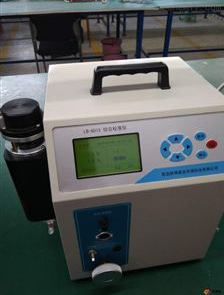 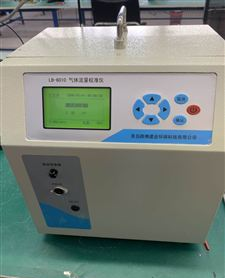 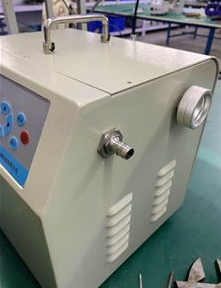 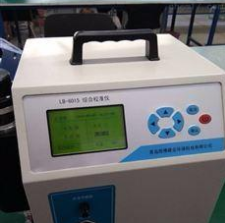 产品概述：    LB-6015型便携式气体、粉尘、烟尘采样仪综合校准装置（以下简称校准装置）集小流量、中流量、大流量校准于一体。校准精度高，便于携带，可满足绝大部分气体采样仪器的流量校准。执行标准：
    JJG 586-2006 《皂膜流量计检定规程》
    HJ/T 368-2007 《标定总悬浮微粒物采样器用的孔口流量计》
 仪器特点：
    1、一机多用，可以校准气体、粉尘、烟尘各个量程的流量；    2、自动换算标况流量，直接读取；
    3、可手动输入、测量温度，大气压；
    4、直读流量，自动换算标况流量；
    5、交直流两用，内置高能锂电池；
    6、大容量数据存储、查询、打印；
    7、中文点阵式液晶显示屏，界面显示丰富；
    8、软件参数标定；
    9、用户密码保护；
    10、故障检测自动保护；
    11、内置锂电池主要技术指标：    主要参数参数范围分辨率准确度皂膜流量计100~6000mL/min0.1mL不超过±1%皮膜流量计5~80L/min0.1L不超过±1%中流量孔口流量计80~150L/min0.1L不超过±1%大流量孔口流量计800~1400L/min1L不超过±1%环境温度-40~99℃0.1℃不超过±1.0℃微压-1500~1500Pa1Pa不超过±1%表压-30~30KPa0.01KPa不超过±2%环境大气压(70~130)kPa0.01kPa不超过±0.5KPa流量检测重复性误差±0.5%±0.5%±0.5%内置电池工作时间>10小时>10小时>10小时外形尺寸W×D×H260mm×260mm×360mm260mm×260mm×360mm260mm×260mm×360mm整机重量＜6kg＜6kg＜6kg主机外部供电AC100-240V，50/60HZ或内置锂电池AC100-240V，50/60HZ或内置锂电池AC100-240V，50/60HZ或内置锂电池功耗<10W<10W<10W